7 сентября в МДОУ № 5 с.Хохлово прошёл День добра и милосердия.         В рамках акции проведены следующие мероприятия:Беседы о доброте, дружбе и милосердии во всех возрастных группах:Чтение стихов, рассказов, сказок о дружбе, доброте:       Дети совместно со взрослыми вспомнили добрых персонажей из любимых сказок. Побеседовали на тему: «Добро не умрет, а зло пропадет». Поиграли в сюжетно-ролевую игру «Больница».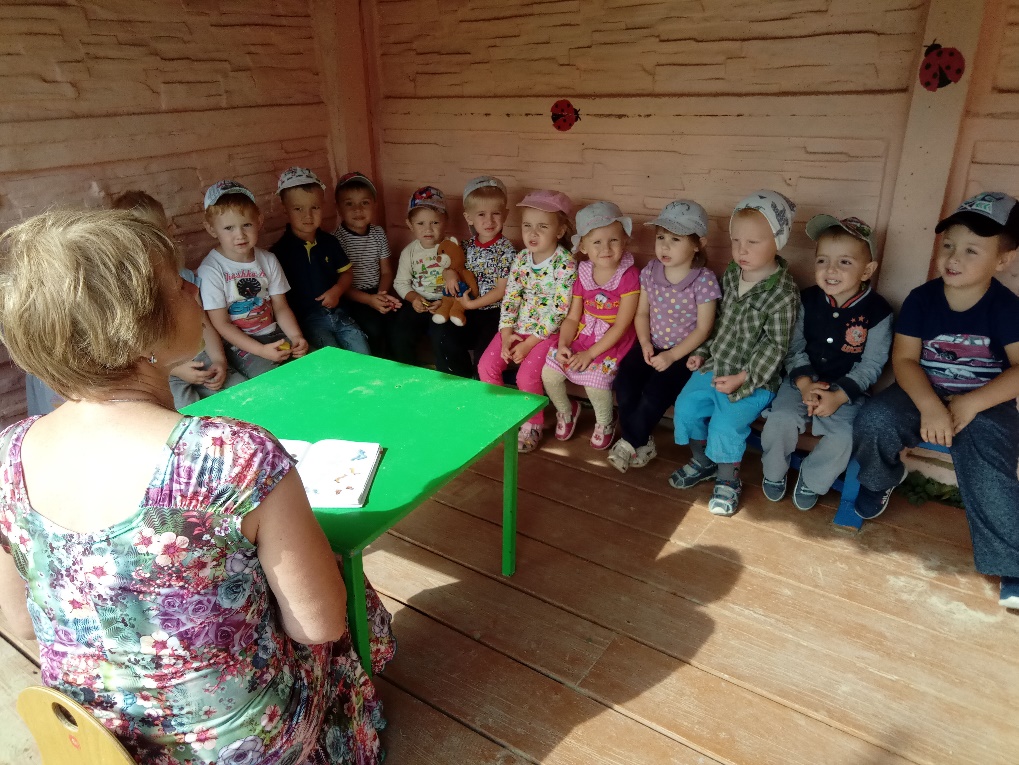 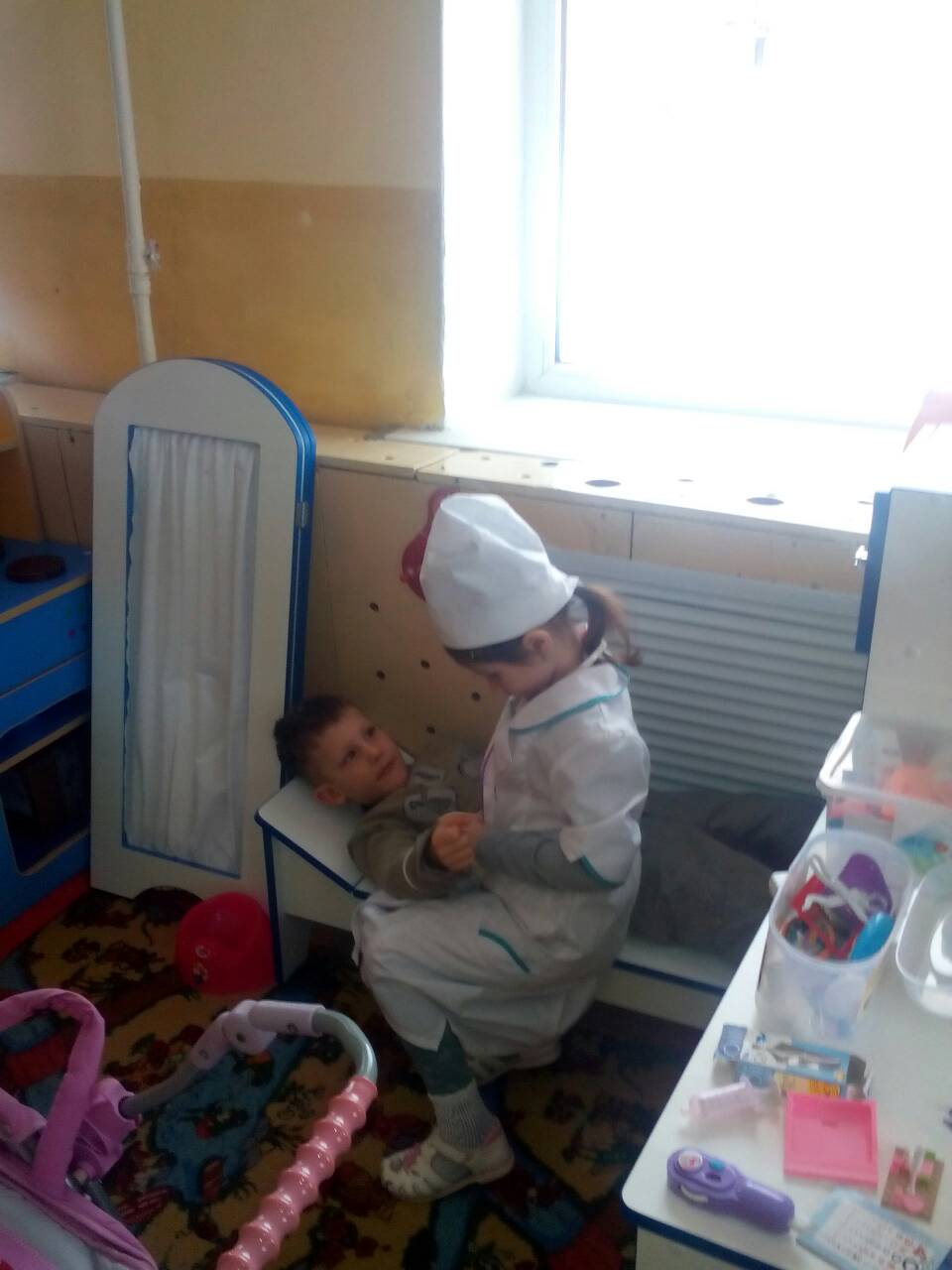 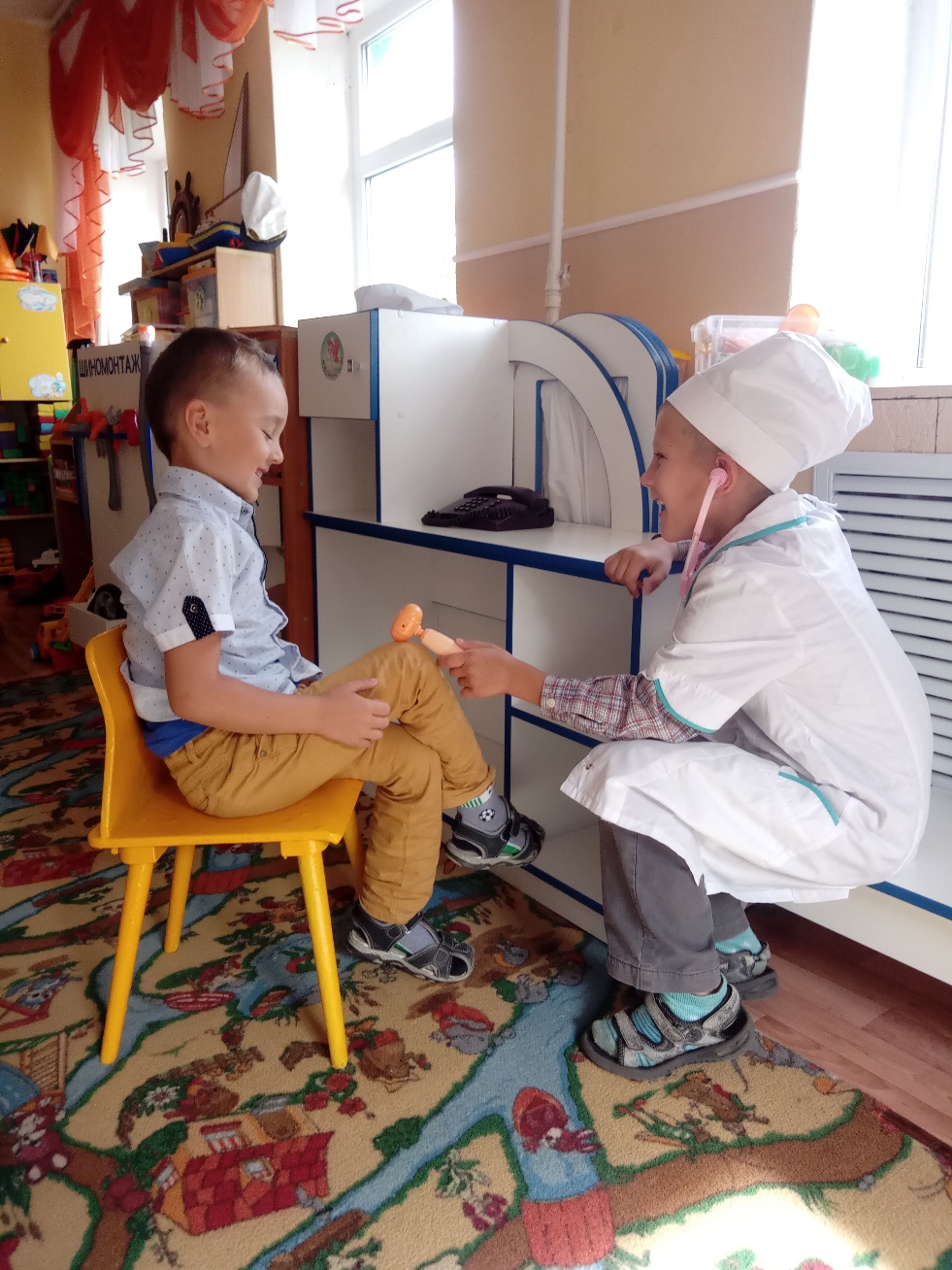 